ул.О. Дорджиева, 23, п. Южный, Городовиковский район, Республика Калмыкия, 359065, т.(84731) 98-3-24, , e-mail: admyuzh@yandex.ru17.03.2020г.                                         № 26                                             п. ЮжныйОб утверждении «Программы производственного экологическогоконтроля в области обращения с отходами по администрации Южненского сельского  муниципального образования Республики Калмыкия»
                В соответствии со ст. 67 Федерального закона от 10.01.2002 N 7-ФЗ "Об
охране окружающей среды", от 04.05.1999г.№ 96-ФЗ « Об охране атмосферного воздуха», от 24.06.1998г. № 89-ФЗ « Об отходах производства и потребления», от 26.12.2008г. № 294-ФЗ « О защите прав юридических лиц и индивидуальных предпринимателей при осуществлении государственного контроля (надзора) и муниципального контроля», от 06.10.2003г. № 131-ФЗ «Об общих принципах организации местного самоуправления в Российской Федерации», Администрация Южненского сельского  муниципального образования Республики Калмыкия постановляет:
       1.Утвердить Программу производственного экологического контроля в области обращения с отходами по администрации Южненского сельского  муниципального образования Республики Калмыкия согласно приложения.
       2.Данное постановление вступает в силу с момента его официального опубликования (обнародования) и размещения на  официальном сайте Южненского сельского  муниципального образования Республики Калмыкия.3. Контроль за выполнением данного постановления оставляю за собой.
Глава Южненского сельскогомуниципального образованияРеспублики Калмыкия (ахлачи)                                                Э.Д.АмархановаПриложениеПРОГРАММАпроизводственного экологического контроля на объектах (ПЭК)Администрации Южненского сельского муниципального образования Республики Калмыкия2020г.1. Общие положения2. Сведения об инвентаризации выбросов загрязняющих веществ в атмосферный воздух и их источников2.1. Сроки проведения инвентаризации выбросов и их стационарных источников, корректировки ее данныхИнвентаризация выбросов и их стационарных источников проводится не менее одного раза в 5 лет, а также при смене условий производства (наращивание или сужение объемов производства) и замене (капитальном ремонте) устаревшего оборудования.Корректировка данных инвентаризации должна проводиться при обнаружении несоответствия объемов фактических выбросов с данными последней инвентаризации более чем на 10%.3. Сведения об инвентаризации отходов производства и потребления и объектов их размещения3.1. Сведения об отходах, образующихся в процессе хозяйственной и (или) иной деятельности4. Сведения о должностных лицах, отвечающих за осуществление производственного экологического контроля4.1.Должностные лица, отвечающие за осуществление производственного контроляОсуществление производственного экологического контроля (ПЭК), а также координацию деятельности всех подразделений предприятия в области охраны окружающей среды и проведение экологической политики на организации непосредственно отвечает «Администрация Южненского сельского муниципального образования Республики Калмыкия» (охраны труда и охраны окружающей среды), численностью – 1 человек:глава (ахлачи) по охране окружающей среды – 1 чел.4.2. Сведения о правах и обязанностях руководителя4.2.1. Руководитель организации обязан:знать и соблюдать требования действующего природоохранительного законодательства, норм, правил, инструкций, приказов и распоряжений руководства предприятия и его влияния на окружающую среду;обеспечивать соблюдение установленных технологических регламентов работы природоохранных сооружений и правил эксплуатации;осуществлять контроль за соблюдением технологических процессов в части вредного воздействия производства на окружающую среду;организовывать контроль за проведением работ по инвентаризации выбросов загрязняющих веществ, при отборе проб воздуха в выбросах в атмосферу от оборудования;обеспечивать выполнение работ по ремонту и обслуживанию природоохранных сооружений в соответствии с планом- графиком проведения планово- предупредительных ремонтов;способствовать внедрению новых Наилучших Доступных Технологий в области охраны окружающей среды;организовывать своевременное представление отчетности о работе природоохранных сооружений, неисправностях на них, неплановых остановках, аварийных и залповых выбросах и сбросах (отчетность представлять главному инженеру);принимать меры при нарушении установленного режима работы, повреждения или аварии природоохранного сооружения по восстановлению его работоспособности, ликвидации аварийного режима;организовывать выполнение мероприятий по охране окружающей среды, своевременно принимать меры по выполнению предписаний органов государственного экологического контроля;обеспечивать работу комиссий предприятия по приемке в эксплуатацию природоохранных сооружений после ремонта, реконструкции, строительства;принимать участие в подготовке персонала, обслуживающего природоохранные сооружения, проверке их технических и специальных знаний;соблюдать экологические нормативы допустимого воздействия на окружающую среду;обеспечивать сбор и хранение отходов производства и потребления в соответствии с экологическими требованиями, а также правильную эксплуатацию объектов временного накопления отходов на закрепленных участках;обеспечивать надлежащее санитарное состояние территорий, закрепленных за ним участков.5.  Производственный контроль в области обращения с отходами5.1. Программа мониторинга состояния и загрязнения окружающей среды на территориях объектов размещения отходов и в пределах их воздействия на окружающую средуПредприятие не является собственником, владельцем объектов размещения отходов и не осуществляет непосредственной эксплуатации таких объектов. Поэтому программа мониторинга состояния и загрязнения окружающей среды на территориях объектов размещения отходов не составляется.5.2.  Сроки обобщения данных по учету в области обращения с отходамиУчет отходов ведется в соответствии с Приказом Минприроды России от 01.09.2011 г. № 721 «Об утверждении Порядка учета в области обращения с отходами». Постановлениеадминистрации Южненского сельского муниципального образованияРеспублики Калмыкия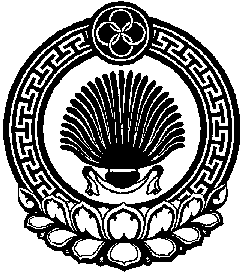 Хальмг ТаңhчинЮжненск селəнə муниципальн  бурдэцин администрацин тогтаврПолное наименование юридического лица:Администрация Южненского сельского муниципального образования Республики КалмыкияСокращенное наименование:Администрация Южненского СМО Республики КалмыкияЮридический адрес:359065, Республика Калмыкия, Городовиковский район, п.Южный, ул.О.Дорджиева,д.23Фактический почтовый адрес:359065, Республика Калмыкия, Городовиковский район, п.Южный, ул.О.Дорджиева,д.23ИНН:0801902025ОГРН:1020800507793Категория объекта НВОС:IV категорияМесто нахождение объекта НВОС:359065, Республика Калмыкия, Городовиковский район, п.Южный, ул.О.Дорджиева,д.23Наименование уполномоченного органа, в который направляется отчет об организации и о результатах осуществления ПЭК:Министерство природных ресурсов и охраны окружающей среды Республики КалмыкияДолжностное лицо, ответственное за подготовку отчета об организации и о результатах осуществления ПЭК:Глава Южненского СМО Республики Калмыкия(ахлачи), Амарханова Э.Д., admyuzh@yandex.ruДата утверждения программы ПЭК:17.03.2020Код по ФККОНаименование отходаКласс 
опасностиЛимит на размещение отхода, т/годФактически образовалось, т/годУтилизировано или передано на утилизацию, т/годОбезврежено или передано на обезвреживание, т/годРазмещено на собственных ОРО, т/годПередано на размещение, т/годПередано на размещение, т/годКод по ФККОНаименование отходаКласс 
опасностиЛимит на размещение отхода, т/годФактически образовалось, т/годУтилизировано или передано на утилизацию, т/годОбезврежено или передано на обезвреживание, т/годРазмещено на собственных ОРО, т/годвсегов т.ч. ТКО1234567891048242711524Светильники со светодиодными элементами в сборе, утратившие потребительские свойства473310001724мусор от офисных и бытовых помещений организаций несортированный (исключая крупногабаритный)448120201524Принтеры, сканеры, многофункциональные устройства(МФУ), утратившие потребительские свойства4. . .. . .. . .. . .. . .. . .. . .. . .. . .. . .№ п/пДолжностьФ.И.О.Полномочия12341.Глава (ахлачи)Амарханова Э.Д.Организация деятельности предприятия в области охраны окружающей среды и ПЭК в целом по организации.1.Глава (ахлачи)Амарханова Э.Д.Осуществление ПЭК, координация деятельности в области охраны окружающей среды, проведение экологической политики в организации.. . .. . .. . .. . .